МЕТОДИЧЕСКИЕ УКАЗАНИЯ ПО ВЫПОЛНЕНИЮ  КОНТРОЛЬНОЙ РАБОТЫКонтрольная работа по дисциплине служит для закрепления студентом полученных теоретических знаний и приобретения им навыков в предпринимательской деятельности.Контрольная работа считается выполненной, если содержание раскрыто полностьюи соблюдены требования к оформлению.Контрольная работа должна быть выполнена на 12-15 листах компьютерного набора. При написании теоретической части работы студенты  пользуются рекомендованной и самостоятельно подобранной литературой (год издания не более 5 лет), делая ссылки !!!!например, [1, c.29]Необходимо использовать иллюстрационный материал – таблицы, диаграммы, схемы и т.п.  Работа оформляется с использованием компьютера на одной стороне листа белой бумаги формата А4 через полтора интервала. Цвет шрифта– черный, тип – Times New Roman, размер – 14. Выравнивание  текста – по ширине страницы.  Каждый абзац текста начинается с красной строки, при этом отступ составляет 1,25.В тексте могут быть приведены перечисления, перед каждым из них следует ставить маркер (тире). Текст после маркера начинается со строчной буквы и заканчивается точкой с запятой. Работу следует печатать, соблюдая следующие размеры полей: правое – ,  верхнее и нижнее – , левое– . Графики, схемы, диаграммы располагаются непосредственно после текста, имеющего на них ссылку (выравнивание по центру страницы). Название графиков, схем, диаграмм помещается под ними, например,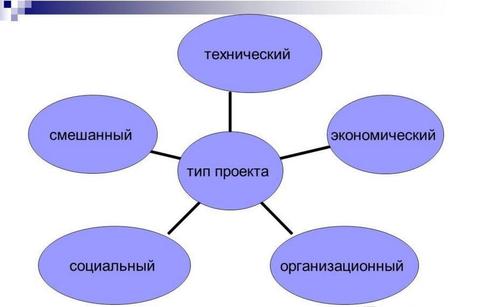 Рисунок 1 – Типы проектов в предпринимательской деятельностиНумерация рисунков сквозная в пределах всей работы.Таблицы располагаются непосредственно после текста, имеющего на них ссылку. Таблицы нумеруются арабскими цифрами сквозной нумерацией в пределах всей работы. Название таблицы следует помещать над таблицей слева. Например,Таблица 1 – Основные экономические показатели деятельности ООО «Мир»Уравнения и формулы следует выделять из текста в отдельную строкуИ набирать в специальном редакторе формул, например:                                 (1)Страницы контрольной работы следует нумеровать арабскими цифрами, соблюдая сквозную нумерацию по всему тексту. Номер страницы проставляют в центре нижней части листа без точки. Титульный лист включается в общую нумерацию страниц, но номер страницы на нем не проставляется.Список возглавляют законодательные, нормативные источники и другие официальные документы в следующем порядке: – конституции; – кодексы; – законы; – указы Президента; – постановления Правительства; Далее список формируется в алфавитном порядке. Пример оформления учебного пособия: 1. Павлов, Ю.П. Основы предпринимательской деятельности: учеб. пособие/ Ю.П. Павлов. – М. : Финансы и статистика, 2016. – 416 с. Пример оформления статьи: 2.Терёшина, Т.Н. Организация предпринимательской деятельности Т.Н. Терёшинаа //Деньги и кредит. – 2015. – No . 12. – С. 54-57. Пример оформления интернет - ресурса: Мазурова Е.И. Управление инновационным проектом [Электронный ресурс] : учебное пособие для бакалавров / Е.И. Мазурова. — Электрон. текстовые данные. — Саратов: Вузовское образование, 2017. — 336 c. — 978-5-4487-0007-1. — Режим доступа: http://www.iprbookshop.ru/63198.html (обязательно использовать хотя бы одну книгу с этого сайта http://www.iprbookshop.ru )СОДЕРЖАНИЕ И СТРУКТУРА КОНТРОЛЬНОЙ РАБОТЫПо своей структуре контрольная работа должна включать:- титульный лист, - содержание,- введение, теоретическую часть,практическую часть,- заключение,- список использованных  источников (6-8 наименований, сроком издания не старше 5 лет и ЭБС iprbookshop).Титульный лист является первой страницей и оформляется согласно требованиям (приложение 1). Содержание контрольной работы включает названия разделов и параграфов с указанием страниц, с которых они начинаются. Пункты плана должны полностью соответствовать заголовкам разделов (параграфов) в тексте работы. Каждый раздел контрольной работы следует начинать с нового листа.Во введении излагается цель и задачи работы, формулируется проблема, кратко описывается структура работы.Теоретическая часть контрольной работы содержит краткий литературный обзор состояния заданного для анализа вопроса.Практическая часть. Основное внимание при выполнении контрольной работы студент должен уделить подготовке ее практической части, которая предполагает принятие им самостоятельных решений в сфере разработки и реализации стратегии организации предпринимательской деятельности.  В заключении приводятся краткие выводы, характеризующие результат самостоятельного изучения темы. Желательно, чтобы студент четко выразил собственное мнение по рассматриваемым аспектам работы.В конце работы приводится перечень использованной литературы, составленный в алфавитном порядке. Он должен быть оформлен в соответствие с общепринятыми библиографическими стандартами. В список включаются только те источники, которые использовались при подготовке контрольной работы и на которые имеются ссылки в работе.Приложения в контрольной работе (иллюстрации, графики, диаграммы, таблицы) должны содержать вспомогательный материал, не включенный в основную часть контрольной работы.Теоретическая часть контрольной работы объемом 5-6 страниц должна содержать краткий литературный обзор состояния заданного для анализа вопроса. (В теоретической части  раскрыть ответы на эти вопросы: Тема 14. Особенности организации международной коммерческой деятельности1.Охарактеризуйте   субъекты   и   объекты   международных  коммерческих операций.2.Перечислите виды типовых контрактов в международной торговле.3.Назовите основные виды торгово-посреднических фирм, работающих на внешних рынках.4. Проанализируйте назначение торговых палат в международной коммерческой деятельности.Практическая часть. Основное внимание при выполнении контрольной работы студент должен уделить подготовке ее практической части, которая предполагает принятие им самостоятельных решений в сфере организации предпринимательской деятельности. Ее объем должен составлять 5-6 страниц. Практическая часть содержит следующие разделы:1.Краткое описание методики выполнения задачи по организации предпринимательской деятельности.2. Выполнение расчётов.3. Выводы и предложения.МЕТОДИКА ВЫПОЛНЕНИЯ ЗАДАНИЯ ПРАКТИЧЕСКОЙ ЧАСТИПрактическая часть основана на оптимизации предпринимательской деятельности владельца коммерческого предприятия. Для решения задачи по примеру 1 необходимо к оптовой и розничной цене, приведённой в примере добавить номер своего варианта (МОЙ ВАРИАНТ 14), определяемый по номеру в списке группы. Для решения задачи по примеру 2 к капиталовложениям в тысячах рублей прибавить свой номер варианта(МОЙ ВАРИАНТ 14) умноженный на 50.Пример 1.Владелец магазина в начале каждого дня закупает для реализации некий скоропортящийся продукт по цене 50 руб. за единицу. Цена реализации - 60 руб. за единицу. Из наблюдений известно, что спрос на этот продукт за день может быть равен 1, 2, 3 или 4 единицам. Если продукт в течение дня не продан, то в конце дня его всегда покупают по цене 30 руб. за единицу. Сколько единиц продукта должен закупать владелец каждый день?Таблица 2 – Возможные доходы за деньПояснение к заполнению таблицы.В ячейке 1.2 спрос - 1 единица, для реализации закуплено 2 единицы. Поэтому возможный доход для этой клетки: 60 руб. х 1 + 30 руб. х 1 - 50 руб. х 2 = -10.Пусть в течение 100 дней спрос 1 наблюдался 15 раз, 2-30 раз, 3-30 раз, 4-25 раз, т.е. известна частота каждого исхода.Таблица 3 -Распределение вероятностей возможных исходов:Таблица 7 - Решение 4.М1(Х) = 10 х (0,15 + 0,30 + 0,30 + 0,25) = 10 М2(Х) = -10 х 0,15 + 20 х 0,30 + 20 х 0,30 + 20 х 0,25 = 15,5М3(Х) = -30 х 0,15 + 0 х 0,30 + 30 х 0,30 + 30 х 0,25 = 12М4(Х) = -50 х 0,15 - 20 х 0,30 + 10 х 0,30 + 40 х 0,25 = -0,5Таким образом, максимальный средний ожидаемый доход равен 15,5 рублей в день, который получается при решении 2, соответствующем закупке двух единиц товара.Пример 2Для инвестиций в оборудование действует скидка списания в размере 20% от оставшейся балансовой стоимости оборудования. Ставка корпоративного налога равна 40%. Коммерческое предприятие рассматривает вопрос о покупке оборудования за 2,4 млн руб., которое, как ожидается, обеспечит в течение четырех лет дополнительные чистые поступления денежных средств в размере 820 тыс. руб/год. Ожидается, что в конце четвертого года это оборудование будет продано по стоимости списания, которая пойдет на уплату налога за предыдущей год. Отсрочка в уплате налога равна одному году. Альтернативные издержки по инвестициям равны 12%. Определить чистый дисконтированный доход инвестиционного проекта. Таблица 8 - Определение годовых скидокВ3: 480 = 2400 х 0,20В4: 384 = 1920 х 0,20 и т.д.С3: 1920 = 2400 - 480С4: 1536 = 1920 - 384 и т.д.Таблица 9 -Дополнительная налогооблагаемая прибыль от проекта  Третья строка второго столбца 340 = 820 - 480.Третья строка третьего столбца 436 = 820 - 384 и т.д.Четвертая строка второго столбца 136 = 340 х 0,40.Четвертая строка третьего столбца 174,4 = 436 х 0,40 и т.д.Таблица 10 – Вычисление приростных денежных потоков Во 2-ом столбце число 983 - значение четвертой строки третьего столбца из таблицы 8.Третья строка третьего столбца 684 = 820 - 136 .Шестая строка третьего столбца 1597,9 = 820 + 983 - 205,1 и т.д.Так как отсрочка в уплате начисленных налогов равна одному году, то налогообложение 136 тыс. руб. начинается со второго года (см. третью строку третьего столбца).Исходя из определенных чистых потоков денежных средств и нормы дисконта 12%, производится расчет чистого дисконтированного дохода:NPV = 820 / 1,12 + 684 / 1,122 + 645,6 / 1,123 + 1597,9 / 1,124 -- 229,7 / 1,125 - 2400 “ 227,7 (тыс. руб.).РЕКОМЕНДУЕМАЯ ЛИТЕРАТУРААгаркова Л. Пошаговое руководство частного бизнеса: российский опыт. – М.: Вершина, 2016 – 324 с. – Режим доступа: http://www.biblioclub.ruАкимов О.Ю. Малый и средний бизнес: Эволюция понятий, рыночная среда, проблемы развития. – М.: Финансы и статистика, 2017 – 151 с. - Режим доступа: http://www.biblioclub.ruАсаул А.Н. Организация предпринимательской деятельности. – СПб.: Питер, 2015 – 96 с. – Режим доступа: http://www.biblioclub.ruЛапуста М.Г. Предпринимательство: Учебное пособие. – М.: Изд-во «РИОР», 2015. – 106 с. – Режим доступа: http://www.biblioclub.ru Мазоль С.И. Экономика малого бизнеса: Учебное пособие. – М.: Международный книжный дом, 2017– 151 с. - Режим доступа: http://www.biblioclub.ruМазилкина Е.И. Бизнес-планирование [Электронный ресурс] : учебное пособие для бакалавров / Е.И. Мазилкина. — Электрон. текстовые данные. — Саратов: Вузовское образование, 2017. — 336 c. — 978-5-4487-0007-1. — Режим доступа: http://www.iprbookshop.ru/63198.htmlресурсЫ СЕТИ ИнтернетЭлектронная библиотечная система IPRbooks - http://www.iprbookshop.ru2. Электронная библиотечная система biblioclub - http://www.biblioclub.ruВозможные исходы11234СуммаЧастота (Вероятность, Р)15 (0,15)15 (0,15)30 (0,30)30 (0,30)25 (0,25)100 (1)Вычислим математическое ожидание М(Х) дохода (средний ожидаемый доход) и определим, для какого решения оно максимально:              nМ(Х) = £ Xi P i .                                                                       (2)              i = 1Таблица 4 - Решение 1.Вычислим математическое ожидание М(Х) дохода (средний ожидаемый доход) и определим, для какого решения оно максимально:              nМ(Х) = £ Xi P i .                                                                       (2)              i = 1Таблица 4 - Решение 1.Вычислим математическое ожидание М(Х) дохода (средний ожидаемый доход) и определим, для какого решения оно максимально:              nМ(Х) = £ Xi P i .                                                                       (2)              i = 1Таблица 4 - Решение 1.Вычислим математическое ожидание М(Х) дохода (средний ожидаемый доход) и определим, для какого решения оно максимально:              nМ(Х) = £ Xi P i .                                                                       (2)              i = 1Таблица 4 - Решение 1.Вычислим математическое ожидание М(Х) дохода (средний ожидаемый доход) и определим, для какого решения оно максимально:              nМ(Х) = £ Xi P i .                                                                       (2)              i = 1Таблица 4 - Решение 1.Вычислим математическое ожидание М(Х) дохода (средний ожидаемый доход) и определим, для какого решения оно максимально:              nМ(Х) = £ Xi P i .                                                                       (2)              i = 1Таблица 4 - Решение 1.Вычислим математическое ожидание М(Х) дохода (средний ожидаемый доход) и определим, для какого решения оно максимально:              nМ(Х) = £ Xi P i .                                                                       (2)              i = 1Таблица 4 - Решение 1.Возможный доход, ХВозможный доход, Х1010101010Вероятность, РВероятность, Р0,150,150,300,300,25Таблица 5- Решение 2.Таблица 5- Решение 2.Таблица 5- Решение 2.Таблица 5- Решение 2.Таблица 5- Решение 2.Таблица 5- Решение 2.Таблица 5- Решение 2.Возможный доход, ХВозможный доход, Х-10-10202020Вероятность, РВероятность, Р0,150,150,300,300,25Таблица 6 - Решение 3.Таблица 6 - Решение 3.Таблица 6 - Решение 3.Таблица 6 - Решение 3.Таблица 6 - Решение 3.Таблица 6 - Решение 3.Таблица 6 - Решение 3.Возможный доход, ХВозможный доход, Х-30-3003030Вероятность, РВероятность, Р0,150,150,300,300,25Возможный доход, Х-50-201040Вероятность, Р0,150,30,30,25Символ и ячейки№     п.п.ячейкиАВС1На конец годаГодовая скидка списания, тыс.руб.Стоимость после списания, тыс. руб.200240031480192042384153653307,21228,864245,89837Сумма1417-Показатели, тыс. руб.Год 1Год 2Год 3Год 4Дополнительные чистые поступления820820820820Годовая скидка списания480384307,2245,8Дополнительная налогооблагаемая прибыль340436512,8574,2Корпоративный налог 40%136174,4205,1229,7ГодПотоки денежных средств, тыс. руб.Налогообложение, тыс. руб.Чистый поток денежных средств, тыс. руб.0-24000-24001820082028201366843820174,4645,64820983205,11597,950229,7-229,7